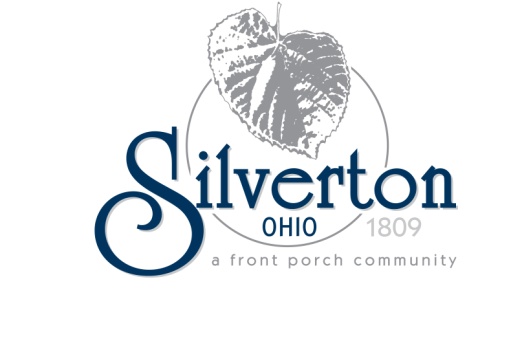 RECORD OF PROCEEDINGSMinutes of the Silverton Village Council WorkshopHeld Thursday, April 5, 2012The Council of the Village of Silverton met for a workshop in Council Chambers at 6860 Plainfield Road at 7:00 pm on Thursday, April 5, 2012. Mayor Smith called the meeting to order.OPENING REMARKS:Mayor Smith led a moment of silent prayer followed by the Pledge of Allegiance.ROLL CALL:Elected Officials:John Smith, Mayor			PresentNolan Jason, Council			PresentMark Quarry, Council			PresentFrank Sylvester, Council		PresentIdella Thompson, Council		PresentDottie Williams, Council		PresentFranklin Wilson, Council		PresentAlso present:Paul Brehm, Village ManagerBryan Pacheco, Village SolicitorMeredith George, Clerk of CouncilBruce Molett, Chief of PoliceMAYOR’S COMMENTS:None.WORKSHOP DISCUSSION ITEMS:Recycling Incentive Proposal – Michele Balz, Hamilton County Solid Waste DistrictMr. Brehm introduced Mrs. Michele Balz from the HCSWD to discuss the Recycling Incentive Proposal. Mrs. Balz reported each year the district targets two communities to help increase their recycling numbers. This year the district has chosen Silverton and Deer Park as target communities. The program will include a direct mailing, a drop off site, and reaching out to community groups and schools. The program would be little or no cost to Silverton. As a result of increased recycling numbers, our grant money would also increase. Presently, we receive $1200 - $1600 annually in recycling grant money. These funds could be used to continue to pay for the recycling dumpster in future years if the program is successful. The cost to retain the dumpster in 2013 will be $45 monthly, which could be paid for with the recycling grant dollars. Council was in agreement to move forward with the program. Mrs. Balz stated she will need about 30 days to get the details worked out and the materials ready to go. The school reach out programs will be scheduled for the fall. Rumpke Contract RenewalMr. Brehm explained Mr. Peterson has been working with Dean Ferrier of Rumpke, Inc., for a contract renewal. Rumpke has offered Silverton a 1year renewal, with no cost increase, and 2 additional 1 year options. Mr. Peterson explained the 1 year renewal would allow Silverton to further explore the CLG waste refuse collaborative. Staff recommends accepting the renewal and legislation approving the renewal will be on the next agenda. High Grass RemediationMr. Brehm explained Silverton is increasing enforcement on properties where high grass becomes an issue. Last year Silverton cut 70 yards to remediate the high grass. Silverton simply does not have the employees or equipment to keep up that pace, nor do we want to be in the lawn care business. Officer Replogle will be monitoring the grass throughout the Village, and will post notices as needed. If the grass has not been cut in a reasonable amount of time, the owner will be issued a citation. While this is an aggressive stance, it is necessary to increase enforcement. Staff is hopeful that this will greatly reduce the number of lawns the Village has to care for this summer. April Budget WorkshopMr. Brehm stated he would like to hold a budget workshop on Monday, April 30 at 11:00 a.m. Council was in agreement. Lunch will be served. BUSINESS MEETINGPUBLIC COMMENT:Mr. Jennings – Plainfield RoadMr. Jennings shared a picture of the old Silverton Automotive building from the 1940’s. Mayor Smith shared photos from the celebration at the library for Jim Replogle ‘s history book. INTRODUCTION AND READING OF LEGISLATION:Mrs. George gave the reading of Ordinance no. 12-3353 An Ordinance Establishing a Moratorium on Use and Occupancy Applications and Permits for “Internet Sweepstakes Establishments” and Declaring an Emergency. Mrs. Thompson motioned for passage and was seconded by Mr. Wilson. A roll call vote was taken. All members present voted aye. Motion carried. Mrs. Williams motioned to suspend the rules and was seconded by Mrs. Thompson. A roll call vote was taken. All members present voted aye. Motion carried. ADJOURNMENT:Mr. Quarry motioned for adjournment and was seconded by Mr. Wilson. All members present voted aye. Motion carried.The meeting was adjourned at 8:02 p.m.Respectfully submitted,_____________________________        Meredith L. GeorgeClerk of Council_____________________________John A. SmithMayor